О внесении изменений и дополнений в постановление Администрации сельского поселения Чапаевский сельсовет № 10 от 10 апреля 2014 года «Об утверждении Перечня должностей муниципальной службы, при назначении на которые граждане и при замещении которых муниципальные служащие Администрации сельского поселения Чапаевский сельсовет муниципального района Кугарчинский район Республики Башкортостан обязаны представлять сведения о своих доходах, об имуществе и обязательствах имущественного характера, а также сведения о доходах, об имуществе и обязательствах имущественного характера своих супруги (супруга) и несовершеннолетних детей»      На основании экспертного заключения НГР RU 03053205201400004 от 24 мая 2018 года в соответствии с Конституцией Российской Федерации, Федеральным законом от 6 октября 2003 года №131-ФЗ «Об общих принципах организации местного самоуправления в Российской Федерации», Федеральным законом от 2 марта 2007 года №25-ФЗ «О муниципальной службе в Российской Федерации», Федеральным законом от 25 декабря 2008 года №273-ФЗ «О противодействии коррупции», Указом Президента Российской Федерации от 18 мая 2009 года №557 «Об утверждении перечня должностей федеральной государственной службы, при замещении которых федеральные государственные служащие обязаны представлять сведения о своих доходах, об имуществе и обязательствах имущественного характера, а также сведения о доходах, об имуществе и обязательствах имущественного характера своих супруги (супруга) и несовершеннолетних детей», Конституцией Республики Башкортостан, Законом Республики Башкортостан от 16 июля 2007 года №453-з «О муниципальной службе в Республике Башкортостан», Законом Республики Башкортостан от 7 декабря 2012 года №617-з «О реестре должностей муниципальной службы в Республике Башкортостан», Указом Президента Республики Башкортостан от 24 августа 2009 года №УП-500 «Об утверждении перечня должностей государственной гражданской службы Республики Башкортостан, при замещении которых государственные гражданские служащие Республики Башкортостан обязаны представлять сведения о своих доходах, об имуществе и обязательствах имущественного характера, а также сведения о доходах, об имуществе и обязательствах имущественного характера своих супруги (супруга) и несовершеннолетних детей» Уставом сельского поселения Чапаевский сельсовет муниципального района Кугарчинский район Республики Башкортостан                                                 ПОСТАНОВЛЯЕТ :1.Внести  следующие изменения:- глава Администрации занимает высшую должность муниципальной службы.2. Обнародовать настоящее решение на информационном стенде  в здании  администрации  сельского поселения  Чапаевский сельсовет и на информационном сайте сельского поселения  в сети «Интернет».3. Контроль за исполнением  данного решения  оставляю за собой.Глава сельского поселения Чапаевский  сельсоветМуниципального районаКугарчинский районРеспублики Башкортостан                                                  С.С. ИсанбековаПБАШ:ОРТОСТАН  РЕСПУБЛИКА№ЫК(Г!РСЕН РАЙОНЫМУНИЦИПАЛЬ РАЙОНЫНЫ% ЧАПАЕВ АУЫЛ СОВЕТЫАУЫЛ БИЛ!М!№ЕХАКИМИ!ТЕ 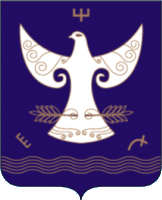 РЕСПУБЛИКА  БАШКОРТОСТАНАДМИНИСТРАЦИЯСЕЛЬСКОГО ПОСЕЛЕНИЯ ЧАПАЕВСКИЙ СЕЛЬСОВЕТ МУНИЦИПАЛЬНОГО РАЙОНАКУГАРЧИНСКИЙ  РАЙОН453333, Подгорное ауылы, Совет урамы, 35Тел. 8(34789)2-34-25453333, с. Подгорное, ул. Советская, 35Тел. 8(34789)2-34-25          :АРАР                   13 июнь 2018 й.                          № 23                                                         ПОСТАНОВЛЕНИЕ                      13 июня 2018 г.